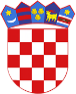  R E P U B L I K A H R V A T S K A POŽEŠKO-SLAVONSKA ŽUPANIJA                      GRAD POŽEGA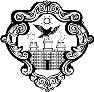 KLASA: 406-01/24-05/32URBROJ: 2177-1-01/01-24-6Požega,  27. svibnja 2024.SVIM ZAINTERESIRANIM GOSPODARSKIM SUBJEKTIMAPREDMET: Pojašnjenje broj 1 – Izrada projektne dokumentacije za Ulicu Ivana Meštrovića, JN-                         32/24, dostavlja seGrad Požega objavio je internetskim stranicama Grada Požege Poziv na dostavu ponuda za postupak  jednostavne nabave –  Izrada projektne dokumentacije za Ulicu Ivana Meštrovića, JN-32/24.           Sukladno članku 202. Zakona o javnoj nabavi (Narodne novine broj: 120/16. i 114/22.), Grad Požega kao naručitelj  obavještava:  Upit 1. Trebao bih odgovore na dva pitanja.Ja jesam iz Požege, ali ja nemam pojma gdje je ta ulica. Ne može je pronaći ni ISPU ni Google karte. Možete li mi reći gdje se nalazi i koja je dužina zahvata (ili od koje do koje ulice)?Pišete da treba idejni projekt za posebne uvjete i za izdavanje lokacijske dozvole, te onda samo za posebne uvjete gradnje. Prema Zakonu o gradnji prvo se izrađuje Idejno rješenje za prikupljanje posebnih uvjeta gradnje, pa se onda eventualno radi idejni projekt za lokacijsku dozvolu ukoliko se formiraju čestice (rješavanje imovinsko-pravnih odnosa) ili ima faznosti građenja, te onda glavni projekt za građevinsku dozvolu. Molim vas mi recite što se tu točno predviđa? Da li tu treba ići u rješavanje imovinsko-pravnih odnosa pa da treba lokacijska dozvola ili se ide odmah na glavnih projekt nakon izdavanja posebnih uvjeta gradnje? Ne moram naglašavati da je to osnova za kvalitetnu ponudu.ODGOVOR 1ODGOVOR  1: Radi se o ulici južno od groblja Krista Kralja koja je izgrađena do kraja parcele groblja, planira se njen nastavak do ulice Pavla Radića  dužine cca 485 m.ODGOVOR 2: Treba formirati novu katastarsku česticu i riješti imovinsko pravne odnose, dakle treba lokacijska dozvolaGrad Požega kao naručitelj obavještava sve zainteresirane gospodarske subjekte:- Učitan je izmijenjeni Poziv na dostavu ponuda 1B, izmjene se odnose na točku 2. i označene su      crvenom bojom.- Učitan je izmijenjeni Projektni zadatak 1A, izmjene su označene crvenom bojom za predmetni     postupak jednostavne nabave.-  Učitan je izmijenjeni Troškovnik 1A, izmjene su označene crvenom bojom za predmetni     postupak jednostavne nabave.Rok za dostavu ponuda se produžuje do 03. lipnja u 13:00h.STRUČNO POVJERENSTVO